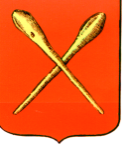 Об утверждении  Положения по осуществлению муниципального земельного контроля на территории муниципального образования город Алексин. В соответствии с Земельным кодексом Российский Федерации, Федеральным законом от 06.10.2003 N131-ФЗ "Об общих принципах организации местного самоуправления в Российской Федерации",  Федеральным законом от 31.07.2020 N248-ФЗ "О государственном контроле (надзоре) и муниципальном контроле в Российской Федерации" на основании Устава муниципального образования город Алексин Собрание депутатов муниципального образования город Алексин РЕШИЛО:  1.Утвердить Положение по осуществлению муниципального земельного контроля на территории муниципального образования город Алексин (приложение).2.  Контроль за исполнением настоящего решения возложить на постоянную комиссию по собственности и муниципальному хозяйству Собрания депутатов муниципального образования город Алексин (Орлов Ж.Б.).3. Решение опубликовать в газете «Алексинские вести» и разместить на официальном сайте органов местного самоуправления в сети «Интернет».4. Решение вступает в силу со дня официального опубликования.Приложение к решению  Собрания депутатов муниципального образования город Алексинот 28 октября 2021 года   №7(23).5 ПОЛОЖЕНИЕПО ОСУЩЕСТВЛЕНИЮ МУНИЦИПАЛЬНОГО ЗЕМЕЛЬНОГО КОНТРОЛЯ НА ТЕРРИТОРИИ МУНИЦИПАЛЬНОГО ОБРАЗОВАНИЯ ГОРОД АЛЕКСИН1. Настоящее Положение устанавливает порядок осуществления муниципального земельного контроля на территории муниципального образования город Алексин.2. Муниципальный земельный контроль осуществляется посредством профилактики нарушений обязательных требований, организации и проведения контрольных (надзорных) мероприятий, принятия предусмотренных законодательством Российской Федерации мер по пресечению, предупреждению и (или) устранению последствий выявленных нарушений обязательных требований.3. Муниципальный земельный контроль на территории муниципального образования город Алексин осуществляется администрацией муниципального образования город Алексин, в лице специального уполномоченного органа - управления по административно-техническому надзору администрации муниципального образования город Алексин (далее — Управление).Должностными лицами, на которых возложены полномочия по осуществлению  муниципального земельного  контроля, являются: 1) начальник, (заместитель начальника) Управления;2) должностное лицо Управления, в должностные обязанности которого в соответствии с Настоящим положением и должностной инструкцией входит осуществление полномочий по муниципальному земельному контролю, в том числе проведение профилактических мероприятий и контрольных (надзорных) мероприятий (далее также - инспектор).Должностными лицами администрации муниципального образования город Алексин, уполномоченными на принятие решения о проведении контрольных (надзорных) мероприятий, являются: начальник (заместитель начальника) Управления.4. Инспекторы, при осуществлении муниципального земельного контроля, имеют права, обязанности и несут ответственность в соответствии с Федеральным законом от 31.07.2020 №248-ФЗ «О государственном контроле (надзоре) и муниципальном контроле в Российской Федерации» и иными федеральными законами.К отношениям,  связанным с осуществлением муниципального земельного контроля, организацией и проведением профилактических мероприятий, контрольных (надзорных) мероприятий применяются положения Федерального закона  от 31.07.2020 №248-ФЗ «О государственном контроле (надзоре) и муниципальном контроле в Российской Федерации», Земельного кодекса Российской Федерации, Федерального закона от  06.10.2003 №131-ФЗ «Об общих принципах организации местного самоуправления в Российской Федерации».5. Предметом муниципального земельного контроля является соблюдение юридическими лицами, индивидуальными предпринимателями, гражданами обязательных требований земельного законодательства в отношении объектов земельных отношений, за нарушение которых законодательством предусмотрена административная ответственность.6. Управление осуществляет муниципальный земельный контроль за соблюдением:а) обязательных требований о недопущении самовольного занятия земель, земельного участка или части земельного участка, в том числе использования земель, земельного участка или части земельного участка лицом, не имеющим предусмотренных законодательством прав на них;б) обязательных требований об использовании земельных участков по целевому назначению в соответствии с их принадлежностью к той или иной категории земель и (или) разрешенным использованием;в) обязательных требований, связанных с обязательным использованием земель, предназначенных для жилищного или иного строительства, садоводства, огородничества и личного подсобного хозяйства, в указанных целях в течение установленного срока;г) обязательных требований, связанных с обязанностью по приведению земель в состояние, пригодное для использования по целевому назначению;д) обязательных мероприятий по улучшению, защите земель и охране почв от ветровой, водной эрозии и предотвращению других процессов и иного негативного воздействия на окружающую среду, ухудшающих качественное состояние земель;е) исполнения предписаний об устранении нарушений обязательных требований, выданных должностными лицами, уполномоченными осуществлять муниципальный земельный контроль в пределах компетенции.Объекты муниципального земельного государственного контроля7. Объектами муниципального контроля являются земли, земельные участки или части земельных участков.8. Управление осуществляет учет объектов муниципального земельного контроля. Учет объектов контроля осуществляется путем ведения журнала учета объектов контроля, оформляемого в соответствии с типовой формой, утверждаемой администрацией муниципального образования город Алексин. Управление обеспечивает актуальность сведений об объектах контроля в журнале учета объектов контроля. При сборе, обработке, анализе и учете сведений об объектах контроля для целей их учета Управление использует информацию, представляемую ей в соответствии с нормативными правовыми актами, информацию, получаемую в рамках межведомственного взаимодействия, а также общедоступную информацию. При осуществлении учета объектов контроля на контролируемых лиц не может возлагаться обязанность по представлению сведений, документов, если иное не предусмотрено федеральными законами, а также если соответствующие сведения, документы содержатся в государственных или муниципальных информационных ресурсах.9. К отношениям, связанным с осуществлением  муниципального земельного контроля, организацией и проведением профилактических мероприятий, контрольных (надзорных) мероприятий применяются положения Федерального закона от 31.07.2020  №248-ФЗ «О государственном контроле (надзоре) и муниципальном контроле в Российской Федерации».Управление рисками причинения вреда (ущерба) охраняемым законом ценностям при осуществлении муниципального земельного контроля10. Муниципальный земельный контроль осуществляется на основе управления рисками причинения вреда (ущерба), определяющего выбор профилактических мероприятий и контрольных (надзорных) мероприятий, их содержание (в том числе объем проверяемых обязательных требований), интенсивность и результаты.11. Для целей управления рисками причинения вреда (ущерба) охраняемым законом ценностям при осуществлении муниципального земельного контроля деятельность, действия (бездействия) контролируемых лиц, результаты их деятельности и (или) используемые ими производственные объекты подлежат отнесению к категориям, среднего, умеренного и низкого риска в соответствии с Федеральным законом от 31.07.2020 №248-ФЗ «О государственном надзоре и муниципальном контроле в Российской Федерации». 12. Отнесение объектов муниципального земельного контроля к определенной категории риска осуществляется на основании сопоставления их характеристик с критериями отнесения объектов муниципального контроля к категориям риска согласно приложению № 1 к настоящему Положению.Отнесение объектов муниципального земельного контроля к категориям риска осуществляется распоряжением администрации муниципального образования город Алексин.При отсутствии  распоряжения об отнесении объектов муниципального контроля к категориям риска такие объекты считаются отнесенными к низкой категории риска.Пересмотр распоряжения, указанного в настоящем пункте, осуществляется в порядке, установленном настоящим Положением для отнесения объектов муниципального контроля к категориям риска с учетом особенностей, установленных настоящим пунктом.В случае пересмотра распоряжения об отнесении объекта муниципального контроля к категории риска, распоряжение об изменении категории риска на более высокую категорию принимается должностным лицом, уполномоченным на принятие распоряжения об отнесении объекта муниципального контроля к соответствующей категории риска.Распоряжение об изменении категории риска на более низкую категорию принимается должностным лицом, которым ранее было принято распоряжение об отнесении объекта муниципального контроля к категории риска, с направлением указанного распоряжения, документов и сведений, на основании которых оно было принято, должностному лицу, уполномоченному на принятие решения об отнесении объекта муниципального контроля к соответствующей категории риска.Распоряжение об отнесении объектов муниципального контроля к категориям риска принимается в течение пяти рабочих дней со дня поступления сведений о соответствии объекта контроля критериям риска иной категории риска либо об изменении критериев риска.13. Управление по административно-техническому надзору ведет перечень объектов муниципального контроля, которым присвоены категории риска (далее - перечень). Включение объектов муниципального контроля в перечень осуществляется на основе распоряжения об отнесении объектов муниципального контроля к соответствующим категориям риска.Перечень содержит следующую информацию:а) кадастровый номер земельного участка или при его отсутствии адрес местоположения земельного участка;б) присвоенная категория риска;в) реквизиты решения о присвоении земельному участку категории риска.Размещение информации, указанной в настоящем пункте, осуществляется с учетом законодательства Российской Федерации о защите государственной тайны.На официальном сайте муниципального образования город Алексин размещается и поддерживается в актуальном состоянии перечень объектов муниципального земельного контроля.14. По запросу контролируемого лица в администрацию муниципального образования город Алексин предоставляет им информацию о присвоенной их объектам муниципального контроля категории риска, а также сведения, на основании которых принято решение об отнесении к категории риска их объектов муниципального контроля.15. Контролируемые лица вправе подать в контрольно-надзорный орган в соответствии с их компетенцией заявление об изменении присвоенной ранее категории риска.Отнесение объектов муниципального земельного контроля к определенной категории риска, в том числе изменение ранее присвоенной объекту муниципального контроля категории риска, осуществляется соответствующим распоряжением в соответствии с критериями отнесения объектов муниципального контроля к категориям риска согласно приложению № 1 к настоящему Положению.16. В целях оценки риска причинения вреда (ущерба) при принятии решения о проведении и выборе вида внепланового контрольного (надзорного) мероприятия администрация муниципального образования город Алексин разрабатывает индикаторы риска нарушения обязательных требований. Индикатором риска нарушения обязательных требований  является соответствие или отклонение от параметров объекта контроля, которые сами по себе не являются нарушениями обязательных требований, но с высокой степенью вероятности свидетельствуют о наличии таких нарушений и риска причинения вреда (ущерба) охраняемым законом ценностям. Перечень индикаторов риска указан в приложении № 2 к настоящему Положению.Профилактика рисков причинения вреда (ущерба) охраняемым законом ценностям при осуществлении  муниципального земельного контроля17. Профилактические мероприятия проводятся Управлением в целях стимулирования добросовестного соблюдения обязательных требований контролируемыми лицами и направлены на снижение риска причинения вреда (ущерба), а также являются приоритетным по отношению к проведению контрольных (надзорных) мероприятий.18. Профилактические мероприятия осуществляются на основании ежегодной Программы профилактики рисков причинения вреда (ущерба) охраняемым законом ценностям, утверждаемой постановлением администрации муниципального образования город Алексин в соответствии с Постановлением Правительства РФ от 25.06.2021 N 990 "Об утверждении Правил разработки и утверждения контрольными (надзорными) органами программы профилактики рисков причинения вреда (ущерба) охраняемым законом ценностям".Утвержденная программа профилактики рисков причинения вреда (ущерба) размещается на официальном сайте муниципального образования город Алексин.Профилактические мероприятия, предусмотренные программой профилактики рисков причинения вреда, обязательны для проведения контрольным (надзорным) органом. Управление может проводить профилактические мероприятия, не предусмотренные программой профилактики рисков причинения вреда (ущерба).19. В случае если при проведении профилактических мероприятий установлено, что объекты контроля (надзора) представляют явную непосредственную угрозу причинения вреда (ущерба) охраняемым законом ценностям или такой вред (ущерб) причинен, инспектор незамедлительно направляет информацию об этом начальнику (заместителю начальника) Управления для принятия решений о проведении контрольных (надзорных) мероприятий.20. При осуществлении муниципального контроля могут проводиться следующие виды профилактических мероприятий:1) информирование;2) объявление предостережения;3) консультирование;4) профилактический визит.Информирование21. Информирование осуществляется посредством размещения сведений, предусмотренных частью 3 статьи 46 Федерального закона от 31.07.2020 № 248-ФЗ «О государственном контроле (надзоре) и муниципальном контроле в Российской Федерации» на официальном сайте муниципального образования город Алексин в сети «Интернет», в средствах массовой информации, через личные кабинеты контролируемых лиц в государственных информационных системах (при их наличии) и в иных формах.Размещенные сведения на указанном официальном сайте поддерживаются в актуальном состоянии и обновляются в срок не позднее 5 рабочих дней с момента их изменения.Объявление предостережения22. При поступлении в администрацию муниципального образования город Алексин сведений о готовящихся или возможных нарушениях обязательных требований, а также о непосредственных нарушениях обязательных требований, если указанные сведения не соответствуют утвержденным индикаторам риска нарушения обязательных требований, контролируемому лицу объявляется предостережение о недопустимости нарушения обязательных требований и предлагается принять меры по обеспечению соблюдения обязательных требований.Предостережение о недопустимости нарушения обязательных требований должно содержать указание на соответствующие обязательные требования, предусматривающий их нормативный правовой акт, информацию о том, какие конкретно действия (бездействие) контролируемого лица могут привести или приводят к нарушению обязательных требований, а также предложение о принятии мер по обеспечению соблюдения данных требований и не может содержать требование представления контролируемым лицом сведений и документов.Форма предостережение о недопустимости нарушения обязательных требований утверждена Приказом Минэкономразвития России от 31.03.2021 N 151 "О типовых формах документов, используемых контрольным (надзорным) органом" Инспектор регистрирует предостережение в журнале учета объявленных предостережений с присвоением регистрационного номера, форма которого утверждается постановлением администрацией  муниципального образования город Алексин.В случае объявления предостережения о недопустимости нарушения обязательных требований контролируемое лицо вправе подать возражение в отношении указанного предостережения.Возражение направляется должностному лицу, объявившему предостережение, не позднее 15 календарных дней с момента получения предостережения через личные кабинеты контролируемых лиц в государственных информационных системах или почтовым отправлением (в случае направления на бумажном носителе).Возражения составляются контролируемым лицом в произвольной форме, но должны содержать в себе следующую информацию:а) наименование контролируемого лица;б) сведения о земельном участке;в) дата и номер предостережения, направленного в адрес контролируемого лица;г) обоснование позиции, доводы в отношении указанных в предостережении действий (бездействий) контролируемого лица, которые приводят или могут привести к нарушению обязательных требований;д) желаемый способ получения ответа по итогам рассмотрения возражения;е) фамилию, имя, отчество направившего возражение;ж) дату направления возражения.Возражение рассматривается должностным лицом, объявившим предостережение не позднее 10 дней с момента получения таких возражений.В случае принятия представленных контролируемым лицом в возражениях доводов инспектор аннулирует направленное предостережение с соответствующей отметкой в журнале учета объявленных предостережений.Консультирование23. Консультирование контролируемых лиц и их представителей осуществляется инспектором, по обращениям контролируемых лиц и их представителей по вопросам, связанным с организацией и осуществлением муниципального земельного контроля.Консультирование осуществляется без взимания платы.Консультирование может осуществляться уполномоченным должностным лицом по телефону, посредством видео-конференц-связи, на личном приеме, либо в ходе проведения профилактических мероприятий, контрольных (надзорных) мероприятий.Время консультирования не должно превышать 15 минут.Личный прием граждан проводится начальником Управления. Информация о месте приема, а также об установленных для приема днях и часах размещается на официальном сайте муниципального образования город Алексин.Консультирование осуществляется по следующим вопросам:1) организация и осуществление муниципального контроля;2) порядок осуществления профилактических, контрольных (надзорных) мероприятий, установленных настоящим положением.Консультирование в письменной форме осуществляется инспектором в следующих случаях:1) контролируемым лицом представлен письменный запрос о предоставлении письменного ответа по вопросам консультирования;2) за время консультирования предоставить ответ на поставленные вопросы невозможно;3) ответ на поставленные вопросы требует дополнительного запроса сведений от органов власти или иных лиц.При осуществлении консультирования должностное лицо органа обязано соблюдать конфиденциальность информации, доступ к которой ограничен в соответствии с законодательством Российской Федерации.В ходе консультирования не может предоставляться информация, содержащая оценку конкретного контрольного (надзорного) мероприятия, решений и (или) действий должностных лиц, иных участников контрольного (надзорного) мероприятия, а также результаты проведенных в рамках контрольного (надзорного) мероприятия экспертизы, испытаний. Информация, ставшая известной должностному лицу в ходе консультирования, не может использоваться контрольным (надзорным) органом в целях оценки контролируемого лица по вопросам соблюдения обязательных требований.Если поставленные во время консультирования вопросы не относятся к сфере вида муниципального земельного контроля даются необходимые разъяснения по обращению в соответствующие органы власти или к соответствующим должностным лицам.Управление по административно-техническому надзору осуществляют учет консультирований, который проводится посредством внесения соответствующей записи в журнал консультирования, форма которого утверждается администрацией муниципального образования город АлексинПри проведении консультирования во время контрольных (надзорных) мероприятий запись о проведенной консультации отражается в акте контрольного (надзорного) мероприятия.В случае, если в течение календарного года поступило пять и более однотипных (по одним и тем же вопросам) обращений контролируемых лиц и их представителей, консультирование по таким обращениям осуществляется посредством размещения на официальном сайте муниципального образования город Алексин письменного разъяснения, подписанного уполномоченным должностным лицом, без указания в таком разъяснении сведений, отнесенных к категории ограниченного доступа.Профилактический визит24. Профилактический визит проводится инспектором в форме профилактической беседы по месту осуществления деятельности контролируемого лица либо путем использования видео-конференц-связи. В ходе профилактического визита контролируемое лицо информируется об обязательных требованиях, предъявляемых к его деятельности либо к принадлежащим ему объектам контроля, их соответствии критериям риска, основаниях и о рекомендуемых способах снижения категории риска, а также о видах, содержании и об интенсивности контрольных (надзорных) мероприятий, проводимых в отношении объекта контроля исходя из его отнесения к соответствующей категории риска.В ходе профилактического визита инспектором может осуществляться консультирование контролируемого лица в порядке, установленном п. 22 настоящего Положения.В ходе профилактического визита инспектором может осуществляться сбор сведений, необходимых для отнесения объектов контроля к категориям риска.При проведении профилактического визита гражданам, организациям не могут выдаваться предписания об устранении нарушений обязательных требований. Разъяснения, полученные контролируемым лицом в ходе профилактического визита, носят рекомендательный характер.В случае если при проведении профилактического визита установлено, что объекты контроля представляют явную непосредственную угрозу причинения вреда (ущерба) охраняемым законом ценностям или такой вред (ущерб) причинен, инспектор незамедлительно направляет информацию в форме отчета о проведенном профилактическом визите начальнику (заместителю начальника ) Управления для принятия решения о проведении контрольного (надзорного) мероприятия в соответствии с Федеральным законом от 31.07.2020 № 248-ФЗ «О государственном контроле (надзоре) и муниципальном контроле в Российской Федерации.О проведении обязательного профилактического визита контролируемое лицо уведомляется управлением по административно-техническому надзору не позднее, чем за пять рабочих дней до даты его проведения.Уведомление о проведении обязательного профилактического визита составляется в письменной форме или в форме электронного документа и содержит следующие сведения:1) дата, время и место составления уведомления;2) наименование контрольного (надзорного) органа;3) полное наименование контролируемого лица;4) фамилии, имена, отчества (при наличии) инспектора;5) дата, время и место обязательного профилактического визита;6) подпись инспектора.Уведомление о проведении обязательного профилактического визита направляется в адрес контролируемого лица через личный кабинет контролируемого лица в государственных информационных системах или почтовым отправлением (в случае направления на бумажном носителе).Контролируемое лицо вправе отказаться от проведения обязательного профилактического визита, уведомив об этом инспектора, направившего уведомление о проведении обязательного профилактического визита не позднее чем за три рабочих дня до даты его проведения.Срок проведения обязательного профилактического визита определяется инспектором самостоятельно и не должен превышать 1 рабочего дня.Порядок организации муниципального земельного контроля25. Должностные лица контрольного (надзорного) органа осуществляют муниципальный земельный контроль (надзор) посредством проведения следующих мероприятий:1) профилактических мероприятий;2) контрольных (надзорных) мероприятий, проводимых с взаимодействием с контролируемым лицом;3) контрольных (надзорных) мероприятий, проводимых без взаимодействия с контролируемым лицом.26. Контрольные (надзорные) мероприятия проводятся в плановой и внеплановой формах.Основанием для проведения контрольных (надзорных) мероприятий, за исключением контрольных (надзорных) мероприятий без взаимодействия с контролируемыми лицами, могут быть:1) наличие у контрольного (надзорного) органа сведений о причинении вреда (ущерба) или об угрозе причинения вреда (ущерба) охраняемым законом ценностям либо выявление соответствия объекта контроля параметрам, утвержденным индикаторами риска нарушения обязательных требований, или отклонения объекта контроля от таких параметров;2) наступление сроков проведения контрольных (надзорных) мероприятий, включенных в план проведения контрольных (надзорных) мероприятий;3) поручение Президента Российской Федерации, поручение Правительства Российской Федерации о проведении контрольных (надзорных) мероприятий в отношении конкретных контролируемых лиц;4) требование прокурора о проведении контрольного (надзорного) мероприятия в рамках надзора за исполнением законов, соблюдением прав и свобод человека и гражданина по поступившим в органы прокуратуры материалам и обращениям;5) истечение срока исполнения решения контрольного (надзорного) органа об устранении выявленного нарушения обязательных требований - в случаях, установленных частью 1 статьи 95 Федерального закона «О государственном контроле (надзоре) и муниципальном контроле в Российской Федерации»;6) наступление события, указанного в программе проверок, если федеральным законом о виде контроля установлено, что контрольные (надзорные) мероприятия проводятся на основании программы проверок.27. Плановые контрольные (надзорные) мероприятия в отношении юридических лиц, индивидуальных предпринимателей и граждан проводятся на основании ежегодных планов проведения плановых контрольных (надзорных) мероприятий разрабатываемых в соответствии с Правилами формирования плана проведения плановых контрольных (надзорных) мероприятий на очередной календарный год, его согласования с органами прокуратуры, включения в него и исключения из него контрольных (надзорных) мероприятий в течение года, утвержденными постановлением Правительства Российской Федерации от 31.12.2020 № 2428 «О порядке формирования плана проведения плановых контрольных (надзорных) мероприятий на очередной календарный год, его согласования с органами прокуратуры, включения в него и исключения из него контрольных (надзорных) мероприятий в течение года», с учетом особенностей, установленных настоящим Положением. 28 Проведение плановых контрольных (надзорных) мероприятий в зависимости от присвоенной категории риска осуществляется со следующей периодичностью:для земельных участков, отнесенных к категории среднего риска, - один раз в 3 года;для земельных участков, отнесенных к категории умеренного риска, - один раз в 6 лет.29. В отношении объектов муниципального контроля, которые отнесены к категории низкого риска, плановые контрольные (надзорные) мероприятия не проводятся.30. Внеплановые контрольные (надзорные) мероприятия, за исключением внеплановых контрольных (надзорных) мероприятий без взаимодействия, проводятся по основаниям, предусмотренным пп.1, 3 - 6 пункта 26 настоящего Положения.В случае, если внеплановое контрольное (надзорное) мероприятие может быть проведено только после согласования с органами прокуратуры, указанное мероприятие проводится после такого согласования с органами прокуратуры в порядке, установленном статьей 66 Федерального закона «О государственном контроле (надзоре) и муниципальном контроле в Российской Федерации».31. Контрольные (надзорные) мероприятия без взаимодействия проводятся должностными лицами Управления на основании заданий начальника (заместителя) начальника Управления, включая задания, содержащиеся в планах работы контрольного (надзорного) органа, в том числе в случаях, установленных Федеральным законом «О государственном контроле (надзоре) и муниципальном контроле в Российской Федерации».32. Сведения о причинении вреда (ущерба) или об угрозе причинения вреда (ущерба) охраняемым законом ценностям Управление получает:1) при поступлении обращений (заявлений) граждан и организаций, информации от органов государственной власти, органов местного самоуправления, из средств массовой информации;2) при проведении контрольных (надзорных) мероприятий, включая контрольные (надзорные) мероприятия без взаимодействия.При рассмотрении сведений о причинении вреда (ущерба) или об угрозе причинения вреда (ущерба) охраняемым законом ценностям, содержащихся в обращениях (заявлениях) граждан и организаций, информации от органов государственной власти, органов местного самоуправления, из средств массовой информации, должностным лицом контрольного (надзорного) органа проводится оценка их достоверности.В целях проведения оценки достоверности поступивших сведений о причинении вреда (ущерба) или об угрозе причинения вреда (ущерба) охраняемым законом ценностям должностное лицо контрольного (надзорного) органа при необходимости:1) запрашивает дополнительные сведения и материалы (в том числе в устной форме) у гражданина или организации, направивших обращение (заявление), органов государственной власти, органов местного самоуправления, средств массовой информации;2) запрашивает у контролируемого лица пояснения в отношении указанных сведений, однако представление таких пояснений и иных документов не является обязательным;3) обеспечивает, в том числе по решению уполномоченного должностного лица контрольного (надзорного) органа, проведение контрольного (надзорного) мероприятия без взаимодействия.По итогам рассмотрения сведений о причинении вреда (ущерба) или об угрозе причинения вреда (ущерба) охраняемым законом ценностям должностное лицо контрольного (надзорного) органа принимает одно из решений, установленное статьей 60 Федерального закона «О государственном контроле (надзоре) и муниципальном контроле в Российской Федерации».33. При проведении контрольных (надзорных) мероприятий и совершении контрольных (надзорных) действий, которые в соответствии с требованиями Федерального закона «О государственном контроле (надзоре) и муниципальном контроле в Российской Федерации» должны проводиться в присутствии контролируемого лица либо его представителя, присутствие контролируемого лица либо его представителя обязательно, за исключением проведения контрольных (надзорных) мероприятий, совершения контрольных (надзорных) действий, не требующих взаимодействия с контролируемым лицом.В случаях отсутствия контролируемого лица либо его представителя, предоставления контролируемым лицом информации контрольному (надзорному) органу о невозможности присутствия при проведении контрольного (надзорного) мероприятия контрольные (надзорные) мероприятия проводятся, контрольные (надзорные) действия совершаются, если оценка соблюдения обязательных требований при проведении контрольного (надзорного) мероприятия может быть проведена без присутствия контролируемого лица, а контролируемое лицо было надлежащим образом уведомлено о проведении контрольного (надзорного) мероприятия.34. Случаями, при наступлении которых индивидуальный предприниматель, гражданин, являющиеся контролируемыми лицами, вправе в соответствии с частью 8 статьи 31 Федерального закона от 31.07.2020 № 248-ФЗ «О государственном контроле (надзоре) и муниципальном контроле в Российской Федерации», представить в Управление информацию о невозможности присутствия при проведении контрольного (надзорного) мероприятия являются:1) нахождение на стационарном лечении в медицинском учреждении;2) нахождение за пределами Российской Федерации;3) административный арест;4) избрание в отношении подозреваемого в совершении преступления физического лица меры пресечения в виде: подписки о невыезде и надлежащем поведении, запрете определенных действий, заключения под стражу, домашнего ареста; 5) наступление обстоятельств непреодолимой силы, препятствующих присутствию лица при проведении муниципального земельного контроля (военные действия, катастрофа, стихийное бедствие, крупная авария, эпидемия и другие чрезвычайные обстоятельства).Информация лица должна содержать:а) описание обстоятельств и их продолжительность;б) сведения о причинно-следственной связи между возникшими обстоятельствами и невозможностью либо задержкой присутствия при проведении контрольного (надзорного) мероприятия;в) указание на срок, необходимый для устранения обстоятельств, препятствующих присутствию при проведении контрольного (надзорного) мероприятия.При предоставлении указанной информации проведение контрольного (надзорного) мероприятия переносится органом муниципального земельного контроля на срок, необходимый для устранения обстоятельств, послуживших поводом для данного обращения индивидуального предпринимателя, гражданина.35. Контрольные (надзорные) мероприятия, проводимые при взаимодействии с контролируемым лицом, проводятся на основании решения о проведении контрольного (надзорного) мероприятия.36. В случае принятия решения о проведении контрольного (надзорного) мероприятия на основании сведений о причинении вреда (ущерба) или об угрозе причинения вреда (ущерба) охраняемым законом ценностям либо установлении параметров деятельности контролируемого лица, соответствие которым или отклонение от которых согласно утвержденным индикаторам риска нарушения обязательных требований является основанием для проведения контрольного (надзорного) мероприятия такое решение принимается на основании мотивированного представления должностного лица органа муниципального земельного контроля.37. Контрольный (надзорный) орган при организации и осуществлении муниципального земельного контроля получает на безвозмездной основе документы и (или) сведения от иных органов либо подведомственных указанным органам организаций, в распоряжении которых находятся эти документы и (или) сведения, в рамках межведомственного информационного взаимодействия, в том числе в электронной форме. Перечень указанных документов и (или) сведений, порядок и сроки их представления установлены Правилами предоставления в рамках межведомственного информационного взаимодействия документов и (или) сведений, получаемых контрольными (надзорными) органами от иных органов либо подведомственных указанным органам организаций, в распоряжении которых находятся эти документы и (или) сведения, при организации и осуществлении видов государственного контроля (надзора), видов муниципального контроля, утвержденными постановлением Правительства Российской Федерации от 06.03.2021 № 338 «О межведомственном информационном взаимодействии в рамках осуществления государственного контроля (надзора), муниципального контроля».Контрольное (надзорное) мероприятие может быть начато после внесения в единый реестр контрольных (надзорных) мероприятий сведений, установленных правилами его формирования и ведения, за исключением наблюдения за соблюдением обязательных требований и выездного обследования, а также случаев неработоспособности единого реестра контрольных (надзорных) мероприятий, зафиксированных оператором реестра.Контрольные (надзорные) мероприятия, проводимые с взаимодействием с контролируемым лицом38. Контрольные (надзорные) мероприятия, проводимые с взаимодействием с контролируемым лицом.38.1. Инспекционный визит проводится по месту нахождения (осуществления деятельности) контролируемого лица (его филиалов, представительств, обособленных структурных подразделений) либо объекта надзора.Инспекционный визит проводится в соответствии со ст. 70 Федерального закона от 31.07.2020 N 248-ФЗ "О государственном контроле (надзоре) и муниципальном контроле в Российской Федерации".В ходе инспекционного визита могут совершаться следующие контрольные (надзорные) действия:осмотр;опрос;получение письменных объяснений;истребование документов; инструментальное обследование.Инспекционный визит проводится без предварительного уведомления контролируемого лица и собственника производственного объекта.Срок проведения инспекционного визита в одном месте осуществления деятельности либо на одном производственном объекте (территории) не может превышать один рабочий день.38.2. Рейдовый осмотр проводится в отношении всех контролируемых лиц, осуществляющих владение, пользование или управление объектом контроля, либо неограниченного круга контролируемых лиц, осуществляющих деятельность или совершающих действия на определенной территории.Рейдовый осмотр проводится в соответствии со ст. 71 Федерального закона от 31.07.2020 N 248-ФЗ "О государственном контроле (надзоре) и муниципальном контроле в Российской Федерации".В ходе рейдового осмотра могут совершаться следующие контрольные (надзорные) действия:осмотр;опрос;получение письменных объяснений;истребование документов; инструментальное обследование.Срок проведения рейдового осмотра не может превышать десять рабочих дней. Срок взаимодействия с одним контролируемым лицом в период проведения рейдового осмотра не может превышать один рабочий день.38.3. В ходе документарной проверки рассматриваются документы контролируемых лиц, имеющиеся в распоряжении администрации муниципального образования город Алексин, результаты предыдущих контрольных (надзорных) мероприятий, материалы рассмотрения дел об административных правонарушениях и иные документы о результатах осуществления в отношении этого контролируемого лица муниципального контроля.Документарная проверка проводится в соответствии со ст. 72 Федерального закона от 31.07.2020 N 248-ФЗ "О государственном контроле (надзоре) и муниципальном контроле в Российской Федерации".В ходе документарной проверки могут совершаться следующие контрольные (надзорные) действия:получение письменных объяснений;истребование документов.Срок проведения документарной проверки не может превышать десять рабочих дней. В указанный срок не включается период с момента направления органом муниципального земельного контроля контролируемому лицу требования представить необходимые для рассмотрения в ходе документарной проверки документы до момента представления указанных в требовании документов в администрацию муниципального образования город Алексин, а также период с момента направления контролируемому лицу информации органом муниципального земельного контроля, о выявлении ошибок и (или) противоречий в представленных контролируемым лицом документах либо о несоответствии сведений, содержащихся в этих документах, сведениям, содержащимся в имеющихся у администрации муниципального образования город Алексин, документах и (или) полученным при осуществлении муниципального земельного контроля, и требования представить необходимые пояснения в письменной форме до момента представления указанных пояснений в орган муниципального земельного контроля.38.4. Выездная проверка проводится посредством взаимодействия с конкретным контролируемым лицом, владеющим производственными объектами и (или) использующим их, в целях оценки соблюдения таким лицом обязательных требований, а также оценки выполнения решений контрольного (надзорного) органа.Выездная проверка проводится в соответствии со ст. 73 Федерального закона от 31.07.2020 N 248-ФЗ"О государственном контроле (надзоре) и муниципальном контроле в Российской Федерации".В ходе выездной проверки могут совершаться следующие контрольные (надзорные) действия:осмотр;опрос;получение письменных объяснений;истребование документов;инструментальное обследование.О проведении выездной проверки контролируемое лицо уведомляется путем направления копии решения о проведении выездной проверки не позднее чем за двадцать четыре часа до ее начала в порядке, предусмотренном ст. 21 Федерального закона от 31.07.2020 № 248-ФЗ  «О государственном контроле (надзоре) и муниципальном контроле в Российской Федерации».Срок проведения выездной проверки не может превышать десять рабочих дней. В отношении одного субъекта малого предпринимательства общий срок взаимодействия в ходе проведения выездной проверки не может превышать пятьдесят часов для малого предприятия и пятнадцать часов для микропредприятия, за исключением выездной проверки, основанием для проведения которой является пункт 6 части 1 статьи 57 Федерального закона от 31.07.2020 № 248-ФЗ  «О государственном контроле (надзоре) и муниципальном контроле в Российской Федерации» и которая для микропредприятия не может продолжаться более сорока часов. Срок проведения выездной проверки в отношении организации, осуществляющей свою деятельность на территориях нескольких субъектов Российской Федерации, устанавливается отдельно по каждому филиалу, представительству, обособленному структурному подразделению организации или производственному объекту. Контрольные (надзорные) мероприятия, осуществляемые без взаимодействия с контролируемым лицом.39 Контрольные (надзорные) мероприятия, проводимые без взаимодействия с контролируемыми лицами, проводятся должностными лицами контрольного (надзорного) органа на основании заданий, выдаваемых начальником или заместителем начальника Управления на основании мотивированного представления его должностного лица.39.1. Наблюдение за соблюдением обязательных требований (мониторинг безопасности) осуществляется инспектором путем анализа данных об объектах контроля, имеющихся у администрации муниципального образования город Алексин, в том числе данных, которые поступают в ходе межведомственного информационного взаимодействия, предоставляются контролируемыми лицами в рамках исполнения обязательных требований, а также данных, содержащихся в государственных и муниципальных информационных системах, данных из сети "Интернет", иных общедоступных данных, а также данных полученных с использованием работающих в автоматическом режиме технических средств фиксации правонарушений, имеющих функции фото- и киносъемки, видеозаписи.Наблюдение за соблюдением обязательных требований (мониторинг безопасности) проводится в соответствии со ст. 74 Федерального закона от 31.07.2020 N 248-ФЗ "О государственном контроле (надзоре) и муниципальном контроле в Российской Федерации".Наблюдение за соблюдением обязательных требований (мониторинг безопасности) осуществляется по месту нахождения инспектора постоянно (систематически, регулярно, непрерывно) на основании заданий начальника (заместителя начальника) Управления, включая задания, содержащиеся в планах работы контрольного (надзорного) органа в течение установленного в нем срока.Форма задания должностного лица об осуществлении наблюдения за соблюдением обязательных требований (мониторинг безопасности) утверждается постановлением администрации муниципального образования город Алексин. При наблюдении за соблюдением обязательных требований (мониторинге безопасности) на контролируемых лиц не возлагаются обязанности, не установленные обязательными требованиями.Выявленные в ходе наблюдения за соблюдением обязательных требований (мониторинга безопасности) инспектором сведения о причинении вреда (ущерба) или об угрозе причинения вреда (ущерба) охраняемым законом ценностям направляются начальнику (заместителю начальника) Управления для принятия решений в соответствии с ч.3 статьи 74 Федерального закона от 31.07.2020 № 248-ФЗ «О государственном контроле (надзоре) и муниципальном контроле в Российской Федерации».39.2. Под выездным обследованием понимается контрольное (надзорное) мероприятие, проводимое в целях визуальной оценки соблюдения контролируемым лицом обязательных требований.Выездное обследование проводится без информирования контролируемого лица. Выездное обследование проводится инспектором по месту нахождения (осуществления деятельности) организации (ее филиалов, представительств, обособленных структурных подразделений), месту осуществления деятельности гражданина, месту нахождения объекта контроля.Срок проведения выездного обследования одного объекта (нескольких объектов, расположенных в непосредственной близости друг от друга) определяется инспектором самостоятельно и не может превышать один рабочий день.Порядок осуществления отдельных контрольных (надзорных) действий40. Контрольные (надзорные) мероприятия, за исключением контрольных (надзорных) мероприятий без взаимодействия, проводятся путем совершения инспектором и лицами, привлекаемыми к проведению контрольного (надзорного) мероприятия, контрольных (надзорных) действий в порядке, установленном Федеральным законом от 31.07.2020 № 248-ФЗ «О государственном контроле (надзоре) и муниципальном контроле в Российской Федерации».Для фиксации должностными лицами, уполномоченными осуществлять муниципальный земельный контроль и лицами, привлекаемыми к совершению контрольных действий, доказательств соблюдения (нарушения) обязательных требований могут использоваться фотосъемка и/или аудио- и видеозапись, геодезические и картометрические измерения, установка координат маршрутных точек с помощью геодезического и спутникового оборудования, измерение площади, проводимые должностными лицами, уполномоченными на проведение контрольного мероприятия, за исключением случаев фиксации:1) сведений, отнесенных законодательством Российской Федерации к государственной тайне;2) объектов, территорий, которые законодательством Российской Федерации отнесены к режимным и особо важным объектам.Информация о проведении фотосъемки, аудио- и видеозаписи, геодезических и картометрических измерениях, установки координат маршрутных точек, измерении площади и использованных для этих целей технических средствах отражается в акте, составляемом по результатам контрольного (надзорного) мероприятия, и протоколе, составляемом по результатам контрольного действия, проводимого в рамках контрольного мероприятия.Оформление результатов контрольного (надзорного) мероприятия41. К результатам контрольного мероприятия относятся оценка соблюдения контролируемым лицом обязательных требований, создание условий для предупреждения нарушений обязательных требований и (или) прекращения их нарушений, восстановление нарушенного положения, направление уполномоченным органам или должностным лицам информации для рассмотрения вопроса о привлечении к ответственности и (или) применение контрольным (надзорным) органом мер, предусмотренных частью 2 статьи 90 Федерального закона от 31 июля 2020 г. № 248-ФЗ «О государственном контроле (надзоре) и муниципальном контроле в Российской Федерации».42. По окончании проведения контрольного (надзорного) мероприятия, предусматривающего взаимодействие с контролируемым лицом, составляется акт контрольного (надзорного) мероприятия. В случае если по результатам проведения такого мероприятия выявлено нарушение обязательных требований, в акте указывается, какое именно обязательное требование нарушено, каким нормативным правовым актом и его структурной единицей оно установлено. В случае устранения выявленного нарушения до окончания проведения контрольного (надзорного) мероприятия, предусматривающего взаимодействие с контролируемым лицом, в акте указывается факт его устранения. Документы, иные материалы, являющиеся доказательствами нарушения обязательных требований, должны быть приобщены к акту. Заполненные при проведении контрольного (надзорного) мероприятия проверочные листы приобщаются к акту.43. Оформление акта производится на месте проведения контрольного (надзорного) мероприятия в день окончания проведения такого мероприятия, если иной порядок оформления акта не установлен Правительством Российской Федерации.Акт контрольного (надзорного) мероприятия, проведение которого было согласовано органами прокуратуры, направляется в органы прокуратуры посредством единого реестра контрольных (надзорных) мероприятий непосредственно после его оформления.44. Результаты контрольного (надзорного) мероприятия, содержащие информацию, составляющую государственную, коммерческую, служебную или иную охраняемую законом тайну, оформляются с соблюдением требований, предусмотренных законодательством Российской Федерации.45. Информация о контрольных (надзорных) мероприятиях размещается в Едином реестре контрольных (надзорных) мероприятий.46. Информирование контролируемых лиц о совершаемых должностными лицами контрольного (надзорного) органа действиях и принимаемых решениях осуществляется посредством размещения сведений об указанных действиях и решениях в Едином реестре контрольных (надзорных) мероприятий, а также доведения их до контролируемых лиц посредством инфраструктуры, обеспечивающей информационно-технологическое взаимодействие информационных систем, используемых для предоставления государственных и муниципальных услуг и исполнения государственных и муниципальных функций в электронной форме, в том числе через федеральную государственную информационную систему «Единый портал государственных и муниципальных услуг (функций)».47. Гражданин, не осуществляющий предпринимательской деятельности, являющийся контролируемым лицом, информируется о совершаемых должностными лицами контрольного (надзорного) органа действиях и принимаемых решениях путем направления ему документов на бумажном носителе в случае направления им в адрес контрольного (надзорного) органа уведомления о необходимости получения документов на бумажном носителе либо отсутствия у контрольного (надзорного) органа сведений об адресе электронной почты контролируемого лица и возможности направить ему документы в электронном виде через Единый портал государственных и муниципальных услуг (в случае, если лицо не имеет учетной записи в единой системе идентификации и аутентификации либо если оно не завершило прохождение процедуры регистрации в единой системе идентификации и аутентификации). Указанный гражданин вправе направлять контрольному (надзорному) органу документы на бумажном носителе.Решения, принимаемые по результатам контрольных (надзорных) мероприятий48. В случае отсутствия выявленных нарушений обязательных требований при проведении контрольного мероприятия сведения об этом вносятся в Единый реестр контрольных (надзорных) мероприятий. Должностное лицо, уполномоченное осуществлять муниципальный земельный контроль вправе выдать рекомендации по соблюдению обязательных требований, провести иные мероприятия, направленные на профилактику рисков причинения вреда (ущерба) охраняемым законом ценностям.49. В случае выявления при проведении контрольного мероприятия нарушений обязательных требований контролируемым лицом должностные лица, уполномоченные осуществлять муниципальный земельный контроль в пределах полномочий, предусмотренных законодательством Российской Федерации, обязаны:а) выдать после оформления акта контрольного (надзорного) мероприятия контролируемому лицу предписание об устранении выявленных нарушений с указанием разумных сроков их устранения и (или) о проведении мероприятий по предотвращению причинения вреда (ущерба) охраняемым законом ценностям;б) незамедлительно принять предусмотренные законодательством Российской Федерации меры по недопущению причинения вреда (ущерба) охраняемым законом ценностям или прекращению его причинения и по доведению до сведения граждан, организаций любым доступным способом информации о наличии угрозы причинения вреда (ущерба) охраняемым законом ценностям и способах ее предотвращения в случае, если при проведении контрольного мероприятия установлено, что деятельность гражданина, организации, владеющих и (или) пользующихся объектом земельных отношений, представляет непосредственную угрозу причинения вреда (ущерба) охраняемым законом ценностям или что такой вред (ущерб) причинен;в) при выявлении в ходе контрольного мероприятия признаков преступления или административного правонарушения направить соответствующую информацию в орган государственного земельного надзора в соответствии со своей компетенцией или при наличии соответствующих полномочий принять меры по привлечению виновных лиц к установленной законом ответственности;г) принять меры по осуществлению контроля за устранением выявленных нарушений обязательных требований, предупреждению нарушений обязательных требований, предотвращению возможного причинения вреда (ущерба) охраняемым законом ценностям;д) рассмотреть вопрос о выдаче рекомендаций по соблюдению обязательных требований, проведении иных мероприятий, направленных на профилактику рисков причинения вреда (ущерба) охраняемым законом ценностям.Форма предписания об устранении выявленных нарушений обязательных требований утверждается контрольным (надзорным) органом.Исполнение решений органа муниципального земельного контроля50. Управление осуществляет контроль за исполнением предписаний, иных принятых решений в рамках муниципального земельного контроля.Исполнение решений контрольно-надзорного органа в рамках осуществления муниципального земельного контроля осуществляется в порядке, установленном Федеральным законом от 31.07.2020 № 248-ФЗ «О государственном контроле (надзоре) и муниципальном контроле в Российской Федерации».51. В случае поступления в орган муниципального земельного контроля  возражений, указанных в части 1 статьи 89 Федерального закона от 31.07.2020 № 248-ФЗ «О государственном контроле (надзоре) и муниципальном контроле в Российской Федерации», управление по административно-техническому надзору назначает консультации с контролируемым лицом по вопросу рассмотрения поступивших возражений, которые проводятся не позднее чем в течение пяти рабочих дней со дня поступления возражений. В ходе таких консультаций контролируемое лицо вправе давать пояснения, представлять дополнительные документы или их заверенные копии, в том числе представлять информацию о предпочтительных сроках устранения выявленных нарушений обязательных требований.Проведение консультаций по вопросу рассмотрения поступивших возражений осуществляются в ходе непосредственного визита контролируемого лица (его полномочного представителя) в администрацию муниципального образования город Алексин либо путем использования видео-конференц-связи.Дополнительные документы, которые контролируемое лицо укажет в качестве дополнительных документов в ходе консультаций в форме видео-конференц-связи, должны быть представлены контролируемым лицом не позднее 5 рабочих дней с момента проведения видео-конференц-связи.Обжалование решений контрольно-надзорного органа, действий (бездействия) её должностных лиц52. Решения и действия (бездействие) должностных лиц, осуществляющих муниципальный контроль, могут быть обжалованы в порядке, установленном законодательством Российской Федерации.53. Досудебный порядок подачи жалоб, установленный главой 9 Федерального закона от 31.07.2020 № 248-ФЗ «О государственном контроле (надзоре) и муниципальном контроле в Российской Федерации», при осуществлении муниципального земельного контроля не применяется. Оценка результативности и эффективности деятельности контрольно-надзорного органа  при осуществлении  муниципального земельного  контроля54. Оценка результативности и эффективности осуществления муниципального земельного контроля осуществляется на основании статьи 30 Федерального закона от 31.07.2020 № 248-ФЗ «О государственном контроле (надзоре) и муниципальном контроле в Российской Федерации». 55. Ключевые показатели муниципального земельного контроля и их целевые значения, индикативные показатели для муниципального земельного утверждаются представительном органом муниципального образования город Алексин.Заключительные положения 56. Настоящее положение вступает в силу с 1 января 2022 года). 57. До 31 декабря 2023 года подготовка администрацией муниципального образования город Алексин в ходе осуществления муниципального земельного контроля документов, информирование контролируемых лиц о совершаемых должностными лицами  действиях и принимаемых решениях, обмен документами и сведениями с контролируемыми лицами осуществляется на бумажном носителе.58. При осуществлении муниципального земельного контроля используются типовые формы документов, утвержденные Приказом Минэкономразвития России от 31.03.2021 N 151 "О типовых формах документов, используемых контрольным (надзорным) органом".Приложение № 1к  Положению по осуществлению муниципального земельного контроля на территории муниципального образования город АлексинКритерии отнесения объектов муниципального земельного контроля к категориям риска1. К категории среднего риска относятся:а) земельные участки, граничащие с земельными участками, предназначенными для захоронения и размещения отходов производства и потребления, размещения кладбищ;б) земельные участки, расположенные в границах или примыкающие к границе береговой полосы водных объектов общего пользования.2. К категории умеренного риска относятся земельные участки:а) относящиеся к категории земель населенных пунктов и граничащие с землями и (или) земельными участками, относящимися к категории земель сельскохозяйственного назначения, земель лесного фонда, земель, особо охраняемых территорий и объектов, земель запаса;б) относящиеся к категории земель промышленности, энергетики, транспорта, связи, радиовещания, телевидения, информатики, земель для обеспечения космической деятельности, земель обороны, безопасности и земель иного специального назначения, за исключением земель, предназначенных для размещения автомобильных дорог, железнодорожных путей, трубопроводного транспорта, линий электропередач и граничащие с землями и (или) земельными участками, относящимися к категории земель сельскохозяйственного назначения;в) относящиеся к категории земель сельскохозяйственного назначения и граничащие с землями и (или) земельными участками, относящимися к категории земель населенных пунктов.3. К категории низкого риска относятся все иные земельные участки, не отнесенные к категориям среднего или умеренного риска.Приложение № 2к  Положению по осуществлению муниципального земельного контроля на территории муниципального образования город АлексинИндикаторы риска нарушения обязательных требований, используемые для определения  необходимости проведения внеплановых контрольно-надзорных мероприятий при осуществлении муниципального земельного контроля на территории муниципального образования город Алексин1. Несоответствие площади используемого гражданином, юридическим лицом, индивидуальным предпринимателем земельного участка площади земельного участка, сведения о которой содержатся в Едином государственном реестре недвижимости.2. Отсутствие в Едином государственном реестре недвижимости сведений о правах на используемый гражданином, юридическим лицом, индивидуальным предпринимателем земельный участок.3. Несоответствие использования гражданином, юридическим лицом, индивидуальным предпринимателем земельного участка, целевому назначению в соответствии с его принадлежностью к той или иной категории земель и (или) видам разрешенного использования земельного участка, сведения о котором содержатся в Едином государственном реестре недвижимости.4. Отсутствие объектов капитального строительства, ведения строительных работ, связанных с возведением объектов капитального строительства на земельном участке, предназначенном для жилищного или иного строительства.5. Истечение одного года с момента возникновения в результате проведения публичных торгов на основании решения суда об изъятии земельного участка в связи с неиспользованием по целевому назначению или использованием с нарушением законодательства Российской Федерации права собственности на земельный участок из земель сельскохозяйственного назначения.6. Невыполнение установленных требований и обязательных мероприятий по улучшению, защите земель и охране почв от ветровой, водной эрозии и предотвращению других процессов и иного негативного воздействия на окружающую среду, ухудшающих качественное состояние земель.Тульская областьТульская областьМуниципальное образование город АлексинМуниципальное образование город Алексин Собрание депутатов Собрание депутатов                                                      РЕШЕНИЕ                                                                                      РЕШЕНИЕ                                        от 28 октября 2021 года                           №7(23).5Главамуниципального образования город Алексин                    Э.И. ЭксаренкоГлавамуниципального образования город Алексин              Э.И. Эксаренко